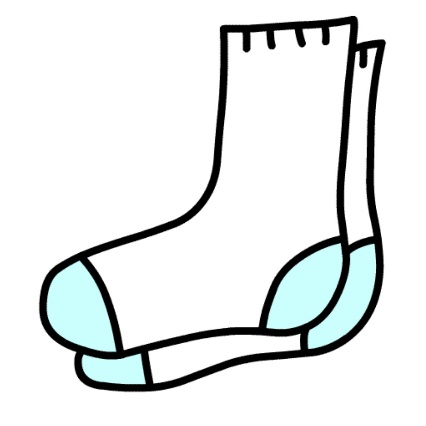 くつした